Темы курсовых работ по стилистике первого иностранного языка, стилистике второго иностранного языка2022-2023 уч. год Зав. кафедрой 												Н.В. Зимина													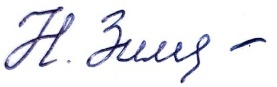 №п/пФИОГруппаНаименованиедисциплиныТема курсовой работыНаучный руководитель(ФИО, ученая степень, звание, должность)1.Агашкова София ДмитриевнаИЯ-НАБ-411Стилистика первого иностранного языкаМультиэтнолект «Kanakisch» как источник пополнения немецкого молодежного сленга: семантический и функциональный аспектыЗимина Н.В., к.ф.н., доц., доц. кафедры немецкого языка и методики его преподавания2.Анарджабов Ибрагим АхмедовичИЯ-НАБ-412Стилистика первого иностранного языкаНоминанты эмоций как компонент метафоры в романе Томаса Манна «Будденброки. История гибели одного семейства»Красавский Н.А., д.ф.н., проф., проф. кафедры немецкого языка и методики его преподавания3.Атанесян Виктория КареновнаИЯ-НАБ-411Стилистика первого иностранного языкаФразеологические единицы со значением неопределенности в немецком языке: семантический и стилистический аспектыЗимина Н.В., к.ф.н., доц., доц. кафедры немецкого языка и методики его преподавания4.Веселова Мария ДмитриевнаИЯ-НАБ-411Стилистика первого иностранного языкаПрагматический потенциал сравнения в романе Патрика Зюскинда «Парфюмер. История одного убийцы»Красавский Н.А., д.ф.н., проф., проф. кафедры немецкого языка и методики его преподавания5.Воробьева София НиколаевнаИЯ-НАБ-412Стилистика первого иностранного языкаИрония как стилистический прием в художественном тексте (на материале романа Франциски Штальман «Champagner und Kamillentee»Макарова О.С., к.ф.н., доц., доц. кафедры немецкого языка и методики его преподавания6.Герейханова Диана ДеврановнаИЯ-НАБ-411Стилистика второго иностранного языкаСтилистические особенности произведений У.С. МоэмаБогомазова В.В., к.ф.н., доц. кафедры английского языка и методики его преподавания7.Илюхин Илья ВладимировичИЯ-НАБ-412Стилистика второго иностранного языкаСтилистические особенности текстов песен англоязычного хип-хопаБогомазова В.В., к.ф.н., доц. кафедры английского языка и методики его преподавания8.Кирносова Екатерина АндреевнаИЯ-НАБ-411Стилистика первого иностранного языкаФункции экспликантов эмоций в романе Э.М. Ремарка «Три товарища»Красавский Н.А., д.ф.н., проф., проф. кафедры немецкого языка и методики его преподавания9.Лестева Анна АлексеевнаИЯ-НАБ-412Стилистика первого иностранного языкаЛингвостилистическая характеристика биографического текста (на материале немецкого языка)Тютюнова О.Н., к.ф.н., доц. кафедры немецкого языка и методики его преподавания10.Михайлишина Луиза АлександровнаИЯ-НАБ-412Стилистика второго иностранного языкаСредства репрезентации языковой личности персонажей комиксовДьякова А.А., к.ф.н., доцент кафедры языкознания11.Мордвинцева Алена СергеевнаИЯ-НАБ-412Стилистика первого иностранного языкаСтилистические средства реализации коммуникативной тактики обвинения в речи немецких политиков (на материале дебатов в бундестаге)Зимина Н.В., к.ф.н., доц. кафедры немецкого языка и методики его преподавания12.Паленов Виктор АлексеевичИЯ-НАБ-411Стилистика первого иностранного языкаЭпитеты в романе Германа Гессе «Нарцисс и Златоуст»: семантический и функциональный аспектыКрасавский Н.А., д.ф.н., проф., проф. кафедры немецкого языка и методики его преподавания13.Перминов Евгений ВладимировичИЯ-НАБ-411Стилистика первого иностранного языкаЭмоционально-оценочная лексика в речевом жанре «репортаж» (функционально-прагматический аспект)Красавский Н.А., д.ф.н., проф., проф. кафедры немецкого языка и методики его преподавания14.Пономарева Любовь ЕгоровнаИЯ-НАБ-412Стилистика первого иностранного языкаМетафорическая картина мира Стефана Цвейга (на материале новелл)Красавский Н.А., д.ф.н., проф., проф. кафедры немецкого языка и методики его преподавания15.Попова Анастасия ЕвгеньевнаИЯ-НАБ-411Стилистика второго иностранного языкаСпособы речевого манипулирования ребенком со стороны родителейДьякова А.А., к.ф.н., доцент кафедры языкознания16.Самсоник Мария ВладимировнаИЯ-НАБ-412Стилистика второго иностранного языкаЛингвостилистические особенности современных англоязычных экранизаций сказок братьев ГриммИонова Т.А., к.ф.н., доц. кафедры английского языка и методики его преподавания17.Скиданова Полина АндреевнаИЯ-НАБ-412Стилистика первого иностранного языкаСтилистические особенности социальной рекламы в современном немецком языкеДженкова Е.А., к.ф.н., доц. кафедры немецкого языка и методики его преподавания18.Соболев ДаниилАндреевичИЯ-НАБ-412Стилистика второго иностранного языкаНазвания политических партий и объединений Великобритании: структурно-семантический аспектКрюкова И.В., д.ф.н., проф., проф. кафедры языкознания19.Шапин Максим ВладимировичИЯ-НАБ-411Стилистика первого иностранного языкаСинтактико-стилистические особенности рассказов Вольфганга Борхерта Красавский Н.А., д.ф.н., проф., проф. кафедры немецкого языка и методики его преподавания